Research ProjectWorld War One Timeline of EventsBelow is a list of significant events that took place during WW1 in the wrong order.  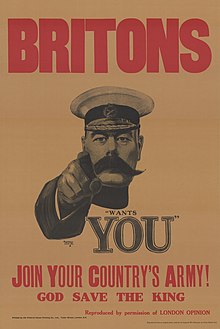 Find out when each event happenedWrite one sentence about its significance Find a picture to go with itPut the events into a timeline Germany invaded Belgium First tanks in WW1German gas attack at YpresUSA joins WW1Armistice DayAssassination of Archduke Franz Ferdinand Conscription introduced in Britain  Use Powerpoint Save your workPrint your workGive a copy to Miss Baker  